Проект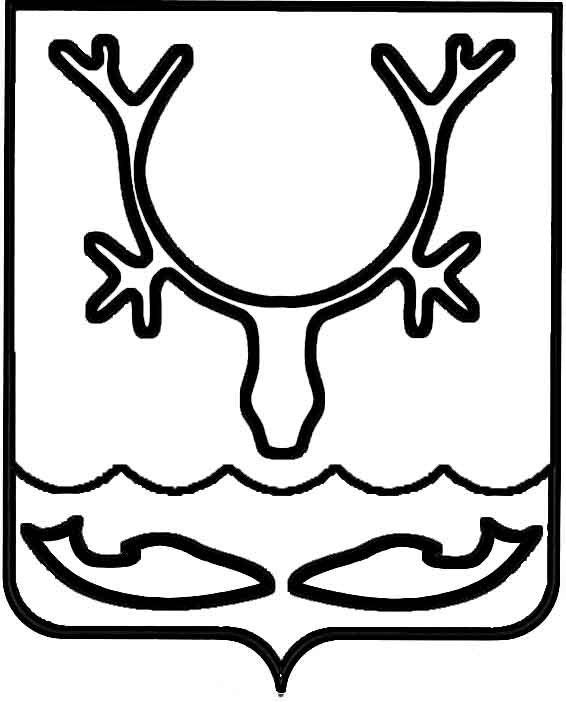 Администрация муниципального образования "Городской округ "Город Нарьян-Мар"ПОСТАНОВЛЕНИЕ__________________ № ____________Об утверждении программы профилактики рисков причинения вреда (ущерба) охраняемым законом ценностям при осуществлении муниципального земельного контроля муниципального образования "Городской округ "Город Нарьян-Мар" на 2023 годВ соответствии со статьей 44 Федерального закона от 31.07.2020 № 248-ФЗ 
"О государственном контроле (надзоре) и муниципальном контроле в Российской Федерации", Постановлением Правительства РФ от 25.06.2021 № 990 
"Об утверждении Правил разработки и утверждения контрольными (надзорными) органами программы профилактики рисков причинения вреда (ущерба) охраняемым законом ценностям" Администрация муниципального образования "Городской округ "Город Нарьян-Мар"П О С Т А Н О В Л Я Е Т:1.	Утвердить программу профилактики рисков причинения вреда (ущерба) охраняемым законом ценностям при осуществлении муниципального земельного контроля на территории муниципального образования "Городской округ "Город Нарьян-Мар" на 2023 год согласно Приложению к настоящему постановлению.2.	Настоящее постановление вступает в силу после его официального опубликования и подлежит размещению на официальном сайте Администрации муниципального образования "Городской округ "Город Нарьян-Мар".Приложениек постановлению Администрациимуниципального образования"Городской округ "Город Нарьян-Мар"от                  №Программа профилактики рисков причинения вреда (ущерба) охраняемым законом ценностям при осуществлении муниципального земельного контроля муниципального образования "Городской округ "Город Нарьян-Мар" на 2023 год.1. Анализ текущего состояния осуществления муниципального земельного контроля, описание текущего развития профилактической деятельности контрольного органа, характеристика проблем, на решение которых направлена Программа профилактики.1.1	Программа профилактики рисков причинения вреда (ущерба) охраняемым законом ценностям при осуществлении муниципального земельного контроля на 2023 год представляет собой систему мероприятий, направленных на снижение уровня допускаемых физическими лицами, юридическими лицами, индивидуальными предпринимателями нарушений законодательства.1.2	Подконтрольные субъекты – физические лица, юридические лица, индивидуальные предприниматели.1.3	Обязательные требования, установленные Земельным кодексом Российской Федерации" от 25.10.2001 № 136-ФЗ.1.4	Профилактическое сопровождение контролируемых лиц в текущем периоде направлено на:ежемесячный мониторинг и актуализацию перечня нормативных правовых актов, соблюдение которых оценивается в ходе контрольных мероприятий;информирование о результатах проверок и принятых контролируемыми лицами мерах по устранению выявленных нарушений; обсуждение правоприменительной практики за соблюдением контролируемыми лицами требований законодательства.1.5	По результатам контрольных мероприятий, проведенных в текущем периоде, наиболее значимыми проблемами являются:несоблюдение требований Земельного кодекса Российской Федерации от 25.10.2001 № 136.несвоевременное принятие мер по недопущению нарушений требований Земельного кодекса Российской Федерации от 25.10.2001 № 136.1.6	Описание ключевых наиболее значимых рисков.Вероятность нарушения физическими лицами, юридическими лицами, индивидуальными предпринимателями установленных требований Земельного кодекса Российской Федерации от 25.10.2001 № 136.1.7	Описание текущей и ожидаемой тенденций, которые могут оказать воздействие на состояние подконтрольной сферы.Совершенствование нормативной правовой базы при осуществлении муниципального земельного контроля.2. Цели и задачи реализации Программы профилактики.Целями реализации Программы являются:2.1	Устранение причин, факторов и условий, способствующих причинению или возможному причинению вреда охраняемым законом ценностям и нарушению обязательных требований, снижение рисков их возникновения.2.2	Повышение эффективности защиты прав граждан.2.3	Повышение результативности и эффективности контрольной деятельности
при осуществлении муниципального земельного контроля.2.4	Мотивация к соблюдению физическими лицами, юридическими лицами 
и индивидуальными предпринимателями обязательных требований и сокращение количества нарушений обязательных требований.Для достижения целей необходимо решение следующих задач: 2.5	Предотвращение рисков причинения вреда (ущерба) охраняемым законом ценностям.2.6	Проведение профилактических мероприятий, направленных 
на предотвращение причинения вреда охраняемым законом ценностям.2.7	Информирование, консультирование контролируемых лиц с использованием информационно-телекоммуникационных технологий.2.8	Обеспечение доступности информации об обязательных требованиях 
и необходимых мерах по их исполнению.2.9	Определение перечня видов и сбор статистических данных, необходимых для организации профилактической работы.3. Перечень профилактических мероприятий, сроки (периодичность) их проведения (таблица №1).Таблица 14. Показатели результативности и эффективности Программы профилактики рисков причинения вреда (ущерба).Реализация Программы профилактики способствует:1.	Увеличению доли контролируемых лиц, соблюдающих обязательные требования земельного законодательства.2.	Развитию системы профилактических мероприятий, проводимых Отделом муниципального контроля Администрации города Нарьян-Мара.Оценка эффективности реализации программы по итогам года осуществляется по следующим показателям.5. Показатели результативности и эффективности программыпрофилактики рисков причинения вреда (таблица № 2).Таблица 2Глава города Нарьян-МараО.О. БелакНаименование программыПрограмма профилактики рисков причинения вреда (ущерба) охраняемым законом ценностям при осуществлении муниципального земельного контроля на территории муниципального образования "Городской округ "Город Нарьян-Мар" на 2023 год. (далее – Программа профилактики).Разработчик программыОтдел муниципального контроля Администрации муниципального образования "Городской округ "Город Нарьян-Мар" (далее – Отдел муниципального контроля Администрации города Нарьян-Мара).Правовые основанияразработки программыФедеральный закон от 31.07.2020 №248-ФЗ 
"О государственном контроле (надзоре) и муниципальном контроле в Российской Федерации" (далее – Закон № 248-ФЗ);Постановление Правительства РФ от 25.06.2021 № 990 
"Об утверждении Правил разработки и утверждения контрольными (надзорными) органами программы профилактики рисков причинения вреда (ущерба) охраняемым законом ценностям".Сроки и этапы реализации программы2023 год.Ожидаемые конечные результаты реализации программы1. Уменьшение количества нарушений физическими лицами, юридическими лицами, индивидуальными предпринимателями обязательных требований законодательства по муниципальному земельному контролю.2. Повышение уровня грамотности физических лиц, юридических лиц, индивидуальных предпринимателей.3. Обеспечение единообразия понимания предмета контроля физическими лицами, юридическими лицами, индивидуальными предпринимателями.4. Развитие системы профилактических мероприятий контрольного органа.5. Обеспечение квалифицированной профилактической работы должностных лиц контрольного органа.6. Повышение прозрачности деятельности контрольного органа.7. Мотивация физических лиц, юридических лиц, индивидуальных предпринимателей к добросовестному поведению.8. Снижение количества нарушений в деятельности физических лиц, юридических лиц, индивидуальных предпринимателей. 9. Выявление и устранение причин и условий, способствующих совершению физическими лицами, юридическими лицами, индивидуальными предпринимателями наиболее распространенных нарушений земельного законодательства.10. Повышение прозрачности системы контрольной деятельности. № п/пНаименование мероприятия, сведения о мероприятииСрок исполненияОтветственный исполнитель1.Информирование1.Информирование1.Информирование1Информирование физических лиц, юридических лиц, индивидуальных предпринимателей по вопросам соблюдения обязательных требований путем размещения и поддержания 
в актуальном состоянии на официальном сайте Администрации города Нарьян-Мара:1. Текстов нормативных правовых актов, регулирующих осуществление муниципального контроля.2. Сведений об изменениях, внесенных в нормативные правовые акты, регулирующие осуществление муниципального контроля, о сроках 
и порядке их вступления в силу.3. Перечней нормативных правовых актов с указанием структурных единиц этих актов, содержащих обязательные требования, оценка соблюдения которых является предметом муниципального контроля, а также информацию о мерах ответственности, применяемых при нарушении обязательных требований, с текстами 
в действующей редакции.по мере издания нормативных правовых актов, внесения изменений в нормативные правовые актыначальник, ведущий специалист отдела муниципального контроляАдминистрации города 
Нарьян-Мара.14. Программы профилактики рисков причинения вреда.не позднее 25 декабря предшествующего года, такжепо мере принятия или внесения изменений в программупрофилактики рисков причинения вреда.начальник, ведущий специалист отдела муниципального контроляАдминистрации города 
Нарьян-Мара.15. Сведений о способах получения консультаций по вопросам соблюдения обязательных требований.по мере необходимостиначальник, ведущий специалист отдела муниципального контроляАдминистрации города 
Нарьян-Мара.16. Перечень сведений, которые могут запрашиваться у контролируемого лица.по мерепринятия или внесения изменений в исчерпывающий переченьсведенийначальник, ведущий специалист отдела муниципального контроляАдминистрации города 
Нарьян-Мара.17. Перечень индикаторов риска нарушения обязательных требований.по мере принятия или внесения изменений в переченьиндикаторов риска нарушения обязательных требований.начальник, ведущийспециалист,юрисконсульт 1 категории,главный специалистотдела муниципального контроляАдминистрации города 
Нарьян-Мара.18. Доклады о муниципальном контроле.1 раз в годначальник, ведущийспециалист,юрисконсульт 1 категории,главный специалистотдела муниципального контроляАдминистрации города 
Нарьян-Мара.19. Иные сведения, предусмотренные нормативными правовыми актами Российской Федерации, нормативными правовыми актами субъектов Российской Федерации, муниципальными правовыми актами и (или) программами профилактики рисков причинения вреда.По мере необходимостиначальник, ведущийспециалист,юрисконсульт 1 категории,главный специалистотдела муниципального контроляАдминистрации города 
Нарьян-Мара.2. Объявление предостережения2. Объявление предостережения2. Объявление предостережения2. Объявление предостережения2Выдача контролируемому лицу предостережения о недопустимости нарушений обязательных требованийв случае наличия у контрольного органа сведений о готовящихся нарушениях обязательных требований или признаках нарушений обязательных требований и (или) в случае отсутствия подтвержденных данных о том, что нарушение обязательных требований причинило вред (ущерб) охраняемым законом ценностям либо создало угрозу причинения вреда (ущерба) охраняемым законом ценностямначальник, ведущийспециалист,юрисконсульт 1 категории,главный специалистотдела муниципального контроляАдминистрации города 
Нарьян-Мара.3.Консультирование3.Консультирование3.Консультирование3Консультирование осуществляется 
по вопросам:1. Организации и осуществления муниципального контроля.2. Порядка осуществления профилактических, контрольных мероприятий, установленных Положением. "Об утверждении положения "Об осуществлении муниципального земельного контроля на территории муниципального образования "Городской округ "Город Нарьян-Мар" от 23.12.2021 № 282-р.по запросу,способы консультирования: по телефону, 
на личном приеме, в ходе проведения контрольных и профилактических мероприятий, посредством видео-конференц-связи.начальник, ведущийспециалист,юрисконсульт 1 категории,главныйспециалистотдела муниципального контроляАдминистрации города 
Нарьян-Мара.4.Профилактический визит4.Профилактический визит4.Профилактический визит4Профилактическая беседа по месту осуществления деятельности контролируемого лица либо путем использования видео-конференц-связи.в течение 1 года содня началаосуществленияконтролируемымлицомдеятельности,которая илирезультаты которойявляются объектамимуниципальногоконтроля.По инициативеконтрольногооргана или пообращениямконтролируемыхлиц.Начальник, ведущийспециалист,юрисконсульт 1 категории,главныйспециалистотдела муниципального контроляАдминистрации города Нарьян-Мара.№п/пНаименованиепоказателяВеличина1.Полнота информации, размещенной на официальном сайте Администрации муниципального образования "Городской округ "Город Нарьян-Мар"100%2.Доля проведенных контрольных мероприятий (проверок) к профилактическим мероприятиям50% и менее3.Выполнение запланированных профилактических мероприятий100%